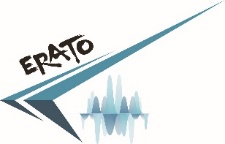 日時：２０２０年３月２６日（木）１３：００－１８：００場所：JST東京本部別館１階ホール（講演会場）・２階会議室（ポスター会場）プログラム第一部（13:00－16:00） １階ホール１（13：00～13：10）はじめに　　　　　　　　　大濱JSTプロジェクト推進部長２（13：10～13：40）プロジェクト成果総括　　　百生研究総括（東北大・多元研）３（13：40～14：10）X線位相イメージング  　　百生研究GL（東北大・多元研）４（14：10～14：40）中性子線位相イメージング　篠原研究GL（J-PARC）５（14：40～15：10）電子線位相イメージング　　村田研究GL（生理研）６（15：10～15：40）位相画像解析　　　　　　　工藤研究GL（筑波大・情報システム系）　（15：40～16：00）ポスター会場へ移動・Coffee Break第二部（16:00－18:00） ２階会議室ポスター発表（決定次第掲載、２５－３０程度）P01P02・・JST東京本部別館へのアクセス（最寄り駅：JR中央線・市ヶ谷）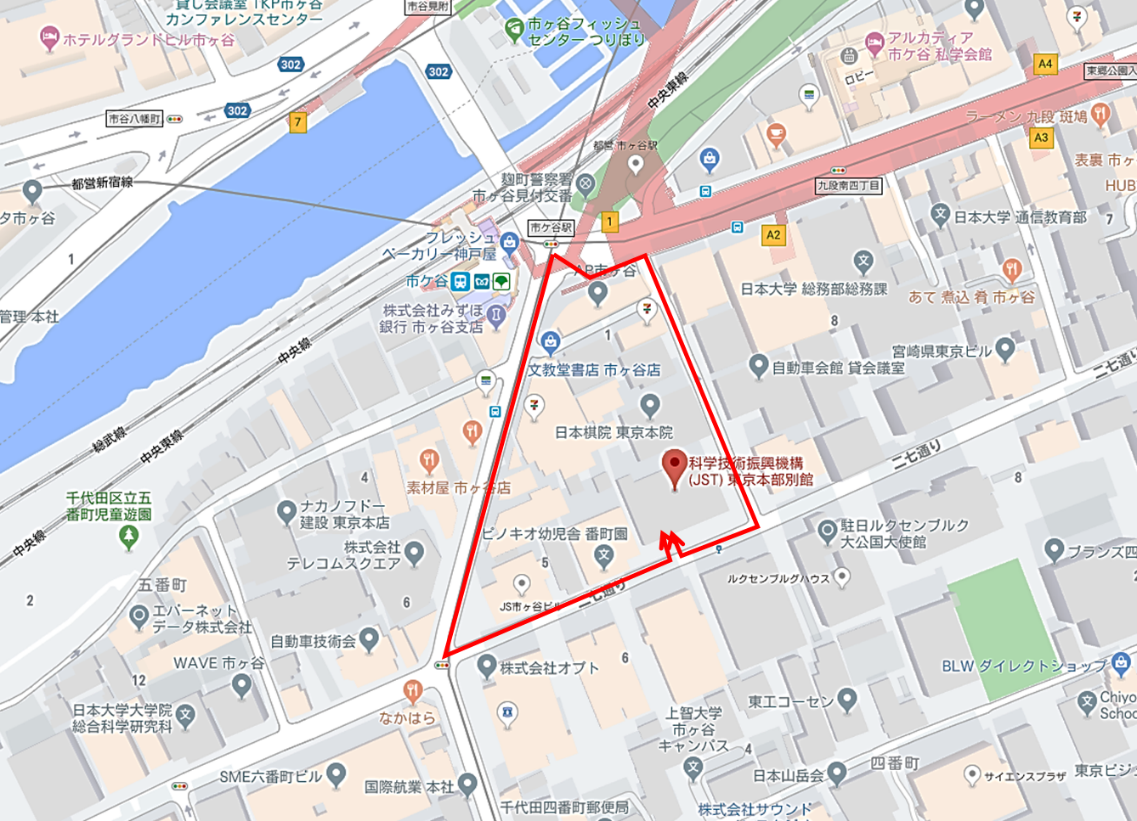 ERATO百生量子ビーム位相イメージングプロジェクト成果報告会参加申込票（〆切３月９日（月））お名前：所属：（会社名・部・課名、大学・部局名・学科等）役職：連絡先住所：E-mail address：送付先：asao.nakano.a6@tohoku.ac.jp東北大学多元物質科学研究所特任教授　中野朝雄